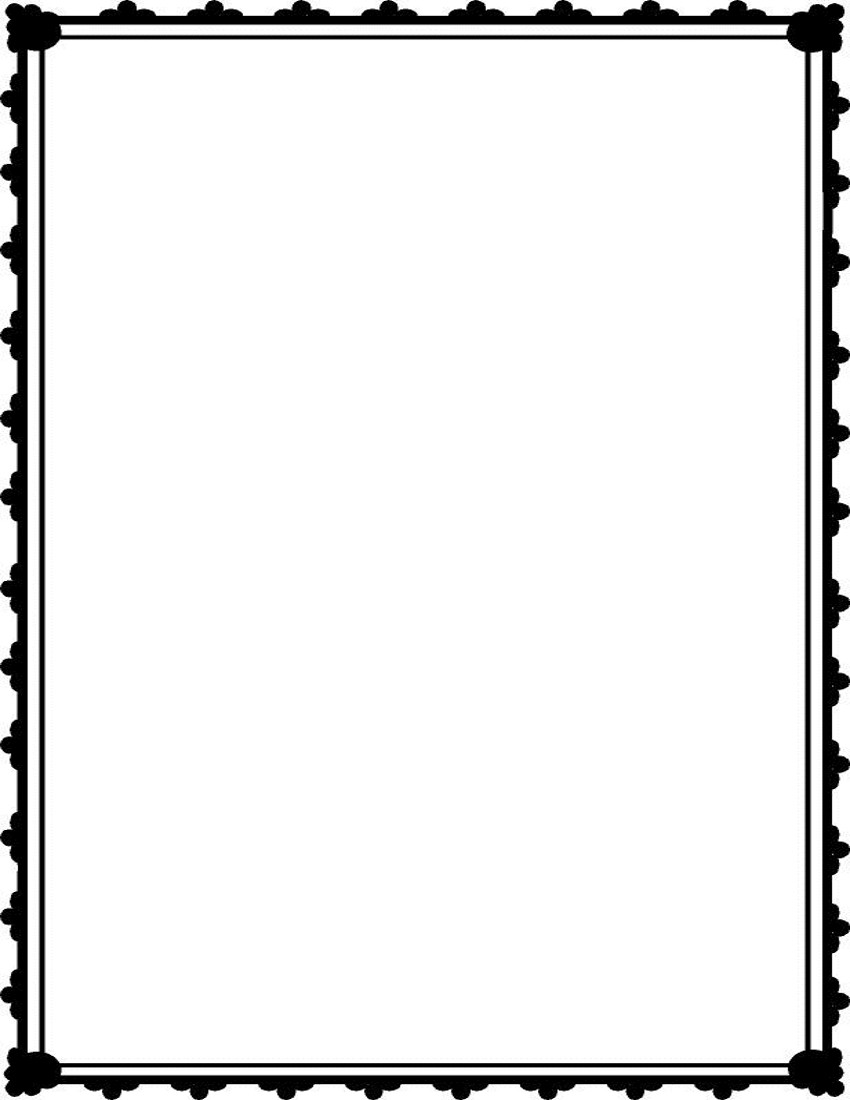 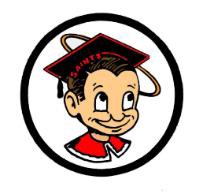 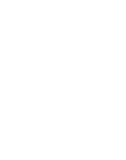     Bulletin for Friday, November 3, 2017GENERALSeniors, EAOP will be hosting a workshop this SATURDAY, November 4th, in the SMHS MMLC from:  2:00 – 6:00 pm.  Get help with the following items:  FAFSA, College Applications, Scholarships and SB Foundation Scholarship.  Pizza will be served for all in attendance. Don’t miss this great opportunity!!!CLUBSAttention all Washington DC, students: remember to turn in your fundraiser order forms and money no later than lunch time on Monday!CE’ENI would like to send a huge thank you to all the students and staff that helped our club have successful Day of the Dead events this year! We appreciate you SOMOS, Las Comadres, Spanish Honors Society, ASB, administrators, maintenance and all the wonderful staff and students who helped put the word out and participated in our events! Until next year!Students and staff the holiday season has started and it is time to show your giving spirit! CSF will be hosting its annual Can Food Drive, it will run until November 17th. Boxes have been sent out, but if any classroom would like a collection box please email or call Ms. Gonzalez in room 621. You can also stop by room 621 to leave any donations. CSF thanks you in advance for your generosity.Day of the Dead Altars: Please stop by and enjoy the altars in the Admin Building. Today is the last day!  Be Respectful of the altars and please do not touch them. Thank you.SPORTSTENNIS!  The girl’s tennis team will hold a meeting after school next Tuesday, November 7th.  The boy’s tennis team will hold their meeting after school next Wednesday, November 8th.  Both meetings will be held in room 531.  Anyone interested in playing tennis may see Coach Dolan in room 531 for the upcoming boy’s season.Attention, all BOYS interested in trying out for the basketball team. You must have your athletic physical before the November 4th tryout date. You also must have a 2.0 or higher GPA by the October 27th progress report to be eligible to tryout.  Boy's freshmen & jv TEAM TRYOUTS are at 8:30 A.M. this Saturday, November 4th in the Wilson Gym, followed by the varsity boy’s tryouts at 10:00 A.M. Any questions, stop by room 638 at lunch & see Coach Yamate.Santa Maria High School - Go, Saints!